Publicado en Madrid el 12/05/2020 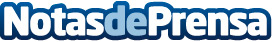 Cobee lanza un nuevo producto de ventajas digitales para apoyar a las empresas en la motivación de sus empleadosAdaptado a la nueva realidad laboral post COVID-19, permite a los departamentos de RRHH aportar valor y generar compromiso en sus equipos sin incurrir en costes. A través de la app de Cobee, el empleado tiene acceso a tarjetas ahorro y promociones exclusivas en productos y servicios de más de 40 marcas que mejoran su bienestar físico y psicológico y reportan un beneficio directo a su bolsilloDatos de contacto:CobeeNO DISPONIBLENota de prensa publicada en: https://www.notasdeprensa.es/cobee-lanza-un-nuevo-producto-de-ventajas_1 Categorias: Marketing Emprendedores E-Commerce Recursos humanos http://www.notasdeprensa.es